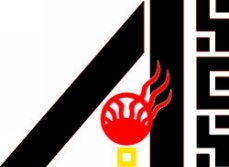 AISES’ goal is to assist professional chapters in building and strengthening chapters to meet the AISES Mission and to encourage chapters to increase membership, build on current strengths and develop leadership among chapter members.  The Professional Chapter Awards Program allows chapters to identify their strengths and recognize the accomplishments of their fellow chapters.    Eligibility:All Professional Chapters must be in good standing in order to apply.  Chapters considered in good standing are those that:Submitted their Annual Chapter Report by posted deadlineHave a minimum of five (5) current professional members in good standing.  AISES Professional Chapter Awards Program: Professional Chapters may apply for one or both award categories:Outreach & Community ServiceProfessional & Chapter DevelopmentApplication Process: All application packets must adhere to the application guidelines:AISES Professional Chapter Awards Application;Cover letter summarizing qualifications of award written by Chapter President;Report highlighting criteria for selected Award Category;Multi-media presentation. All information submitted in the application should be based on previous year’s activities.  No supplemental material will be accepted (i.e., newsletters, brochures, etc.).Evaluation of Applications:Criteria to keep in mind when completing the application process and compiling your summary of activities/events are:How effective is your chapter’s program in which you are applying for recognition?Who does it impact?How unique are the strategies/plans your chapter has designed and implemented? What is the percentage of improvement from previous years?How can other chapters benefit from these strategies and ideas?AISES Distinguished Professional Chapter of the Year Award:The AISES Professional Chapter of the Year Award is presented for overall achievement by a professional chapter in the promotion of the principles and goals of the AISES.  One chapter is selected from among all Professional Chapter Category Awards applicants.  There is not a separate application process for the Professional Chapter of the Year Award.Total Number of Awards:(1) Distinguished Professional Chapter of the Year(2) Category AwardsAward Disclaimer:AISES Professional Chapter of the Year must sit out one year before applying the AISES Chapter Awards Program.Chapters are only allowed to receive the same Category Awards no more than two consecutive years.CATEGORy Awards Criteria:Outreach & Community Service Chapter Award – One award will be given to the Chapter that has organized and conducted community service projects and developed outreach.  The Outreach & Community Service Award will be evaluated on the following criteria:Community Service and Outreach Program and Activities;Chapter community service and outreach success story;Uniqueness of chapter’s community service and outreach;Adherence to AISES Principles.Professional & Chapter Development Chapter Award – One award will be given to the chapter that offers programs and opportunities for professional and leadership development for their members through chapter activities, seminars, guest speakers, etc.  The Professional & Chapter Development Award will be evaluated on the following criteria:Professional Development Program;Participation;Uniqueness of chapter’s professional and chapter development programs;Adherence to AISES Principles.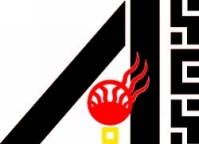 A completed application form and supplemental documents are needed for each award category your Chapter is applying for.  Application Deadline:  October 10, 2015Chapters in good standing may apply for one or both of the following Award Categories:	Outreach & Community Service			Professional & Chapter Development	Chapter Information:
Name of Chapter											
Address:												Chapter President:									Email address:						Telephone #:				Chapter Vice President:								Email address:						Telephone #:				Mailing address:											Number of Chapter Members:					The application package(s) must consist of:All applications packets must adhere to the application guidelines:AISES Professional Chapter Awards Application;Cover letter summarizing qualifications of award by Chapter President (1 page max);Report highlighting criteria for selected Award Category (6 page max per award category, single sided, double spaced);Multi-media presentation, no more than 3 minutes duration. (if applying for more than one award, only one multi-media presentation is required)All information submitted in the application should be based on previous year’s activities.  No supplemental material will be accepted (i.e., newsletters, brochures, etc.).Submit completed application(s) to Lisa Paz, Director of Membership & Communication, at Lpaz@aises.org or:Mailing Address								American Indian Science & Engineering Society2305 Renard Place SE, Suite 200Albuquerque, NM  87106				